Dear Glenn,My name is Ann Holleman. I married Timothy Aaron Holleman, who is a descendant of the Christopher Hollyman family from Wight, Va. Tom Hughes said he talked with you and we may be related. We live in Chapel Hill, NC.I have the Hollyman Family book by George A. Holleman. It was reprinted by Tina Keene Peddie in 1989. We have an old book given to us by his mother, but we ordered several new copies recently. Her email is desabla1@yahoo.com if you are interested. My husband’s brother, Lewin Worth Holleman, Jr was included in the book, but my husband was born after the first publishing date.Here is my husband’s line. Ok, I’m going to admit, his mother and father were both Hollemans! But they were related several generations back, not close, thank heavens! Tim’s mother’s family of Hollemans have a reunion every year on Thanksgiving Day, and we are very close to most of them. Her last remaining sibling died a few months ago at age 100. Another sister lived to be 104. Tim’s mother died about 8 years ago from Alzheimers.Timothy Aaron Holleman (b. 1955)- parents were Louise Holleman Holleman and Lewin Worth Holleman- Lewin’s dad was Freeland Monroe Holleman. His dad was Exum Hawkins Holleman. His dad was Edwin Holleman from New Hill community very near us here in Chapel Hill, NC. Edwin’s dad was John (b. 1766). His dad was John, who was the one that changed the Y to E in Holleman. John’s dad was Christopher C. Hollyman (d. 1731) son of the original Christopher who died in 1691.Tim’s mother’s dad was Aaron, his dad was Junius Dowd. Junius’ dad was Jack Alse (John Austin)—whatever that means--. His dad was Davis. Davis’ dad was John Holleman(b. 1766) (The John above)How are we related? I would love to make the connection. I think the Hollemans were in this area back to the late 1700’s at least. They recently exhumed 2 Holleman Civil War soldiers and brothers in Raleigh, NC and reburied them somewhere close by where development wasn’t going on. I didn’t go, but some other Hollemans did, and they said it was a real big deal. They carried them through Raleigh on a horse drawn carriage.My husband’s website is hollemancontracting.com if you would like to see a picture of him. He has the high forehead like his daddy did, I am told. Lewin died when my husband was 6yo, so he doesn’t remember much about him. But I think he was a very calm person, like my husband.I look forward to hearing about your family.Sincerely,Ann Holleman1:18 PM (2 hours ago)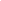 